ПФР завершает выплаты семьям с детьмиУ орловских семей, не обратившихся за получением ежемесячной или единовременной выплатами по Указу Президента РФ от 07 апреля 2020 года № 249 «О дополнительных мерах социальной поддержки семей, имеющих детей», осталось чуть больше месяца, чтобы подать заявление на перечисление средств Пенсионным фондом. Отделение Пенсионного фонда Российской Федерации по Орловской области напоминает, что размер ежемесячной выплаты на детей в возрасте до 3 лет составляет 5 тыс. рублей, а единовременной на детей в возрасте от 3 до 16 лет - 10 тыс. рублей. В июле на счета родителей, получивших указанные социальные выплаты в соответствии с Указом Президента РФ от 07 апреля 2020 года № 249 «О дополнительных мерах социальной поддержки семей, имеющих детей», была дополнительно перечислена единовременная выплата 10 тыс. рублей. Эта выплата осуществлялась в беззаявительном порядке на основании ранее поданных заявлений.  Орловские семьи, которые еще не подали заявления на выплаты на детей до 3 лет и на детей от 3 до 16 лет, вправе обратиться с заявлением до 30 сентября 2020 года включительно.  Сделать это можно на Портале Госуслуг или лично в Пенсионном фонде. В Орловской области на сегодняшний день выплаты семьям с детьми получили более 96% правообладателей. Родители, обратившиеся за выплатой в течение августа – сентября, получат сразу все полагающиеся выплаты. Ежемесячную или единовременную и дополнительную выплату Пенсионный фонд произведет одним платежом. Последним днем для подачи заявления через Портал Госуслуг www.gosuslugi.ru считается 30 сентября 2020 года. После этой даты заявления приниматься не будут.Государственное учреждение –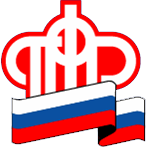 Управление Пенсионного фонда РФ в Верховском районе Орловской области(межрайонное)       303720,пгт.Верховье, ул.7-Ноября, 8, телефон: (48676) 2-40-98, факс 2-30-70Пресс-релиз